Oak Ridge Civic CenterGraphic Novel Drawing Skills Class4:00-5:00June 10th, 13th, 14, 19th, 20th, and 21st Polish your drawing skills to make people, animals, and scenes come to life with techniques used in graphic novels or Anime Comics. Learn perspective and figure drawing, shading, and composition. Work with an instructor and alongside your fellow artist friends and create a portfolio of progress by the end of the summer.$70.00 Supplies included.Call 425-3450 or visit www.orrecparks.org to find out more. 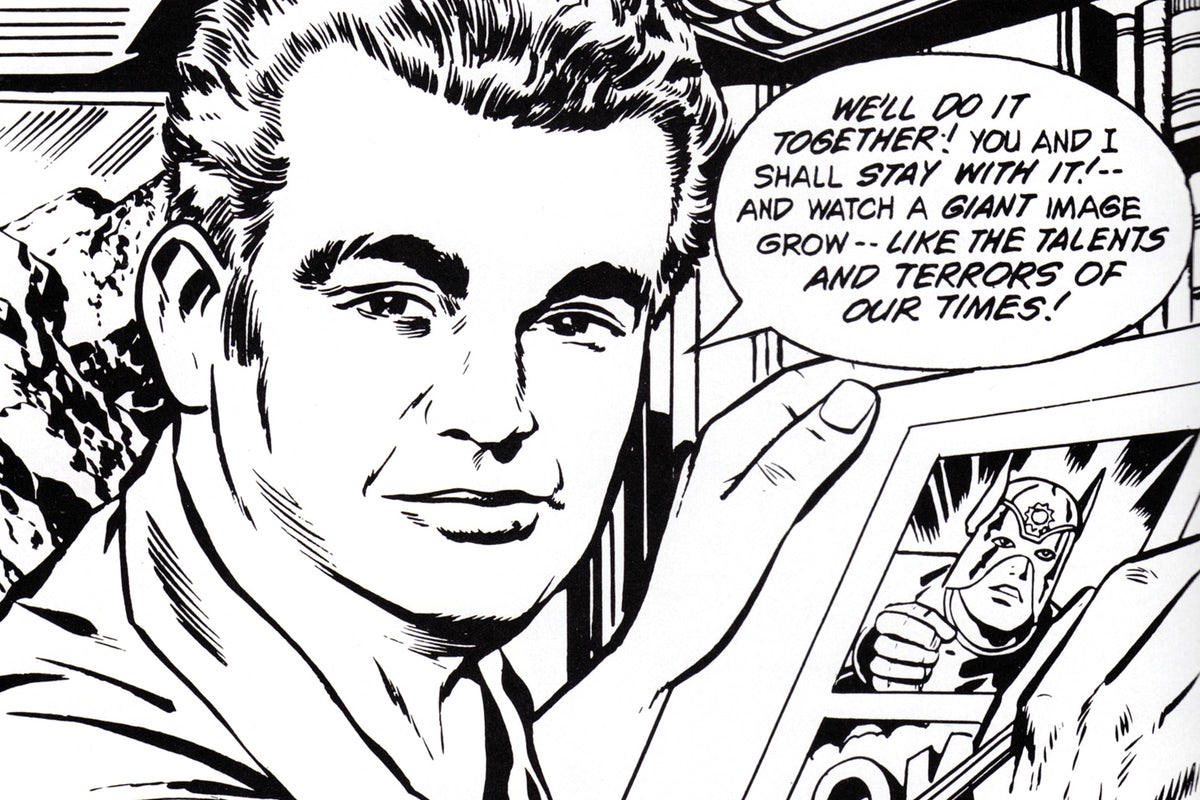 